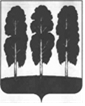 ДУМА БЕРЕЗОВСКОГО РАЙОНАХАНТЫ-МАНСИЙСКОГО АВТОНОМНОГО ОКРУГА – ЮГРЫ РЕШЕНИЕот 24 января 2024 года                                                                                            № 318пгт. БерезовоВ соответствии со статьей 15 Федерального закона от 06 октября 2003 года № 131-ФЗ «Об общих принципах организации местного самоуправления в Российской Федерации», пунктом 3.1. статьи 86, статьей 142.5. Бюджетного кодекса Российской Федерации, частью 3 статьи 6 устава Березовского района, решением Думы Березовского района от 19 марта 2015 года № 594 «Об утверждении Порядка заключения соглашений с органами местного самоуправления поселений, входящих в состав Березовского района, о передаче (принятии) осуществления части полномочий по решению вопросов местного значения», в целях эффективного решения вопросов местного значения, на основании решения Совета депутатов городского  поселения Игрим от 29 августа 2023 года № 340 «О передаче осуществления части полномочий органов местного самоуправления городского  поселения Игрим по вопросу местного значения органам местного самоуправления Березовского района на 2024-2026 годы»,Дума района РЕШИЛА:	1. Принять осуществление полномочий органов местного самоуправления городского поселения Игрим по решению вопросов местного значения органами местного самоуправления Березовского района на 2024-2026 годы:1.1. организация в границах поселения электро-, тепло-, газо- и водоснабжения населения, водоотведения, снабжения населения топливом в пределах полномочий, установленных законодательством Российской Федерации в части:1.1.1. организации водоснабжения населения, в том числе принятие мер по организации водоснабжения населения и (или) водоотведения в случае невозможности исполнения организациями, осуществляющими горячее водоснабжение, холодное водоснабжение и (или) водоотведение, своих обязательств либо в случае отказа указанных организаций от исполнения своих обязательств;1.1.2. определения для централизованной системы холодного водоснабжения и (или) водоотведения поселения гарантирующей организации;1.1.3. согласования вывода объектов централизованных систем горячего водоснабжения, холодного водоснабжения и (или) водоотведения в ремонт и из эксплуатации;1.1.4. утверждения схем водоснабжения и водоотведения поселения;1.1.5. утверждения технических заданий на разработку инвестиционных программ организаций, осуществляющих регулируемые виды деятельности в сфере водоснабжения и водоотведения;1.1.6. согласования инвестиционных программ организаций, осуществляющих регулируемые виды деятельности в сфере водоснабжения и водоотведения;1.1.7. принятия решений о порядке и сроках прекращения горячего водоснабжения с использованием открытых систем теплоснабжения (горячего водоснабжения) и об организации перевода абонентов, объекты капитального строительства которых подключены (технологически присоединены) к таким системам, на иную систему горячего водоснабжения в случаях, предусмотренных настоящим Федеральным законом; 1.1.8. заключения соглашений об условиях осуществления регулируемой деятельности в сфере водоснабжения и водоотведения в случаях, предусмотренных настоящим Федеральным законом; 1.1.9. установления уровня при расчете платы граждан к установленным тарифам для организаций, оказывающих населению услуги водоснабжения и (или) водоотведения на территории поселения;1.1.10. утверждения схемы теплоснабжения поселения, в том числе присвоение статуса единой теплоснабжающей организации;1.1.11. согласования инвестиционных программ организаций, осуществляющих регулируемые виды деятельности в сфере теплоснабжения, за исключением таких программ, которые согласовываются в соответствии с законодательством Российской Федерации об электроэнергетике;1.1.12. подготовки населения к использованию газа в соответствии с межрегиональными и региональными программами газификации жилищно-коммунального хозяйства, промышленных и иных организаций;1.1.13. согласования схем расположения объектов газоснабжения, используемых для обеспечения населения газом; 	1.1.14. предоставления и перечисления субсидии организациям, оказывающим населению коммунальные услуги на территории поселения, на возмещение недополученных доходов при оказании услуг водоснабжения и (или) водоотведения по регулируемым ценам;1.1.15. разработка и реализация муниципальных программ в области энергосбережения и повышения энергетической эффективности;1.1.16. установления требований к программам в области энергосбережения и повышения энергетической эффективности организаций коммунального комплекса, цены (тарифы) на товары, услуги которых подлежат установлению органами местного самоуправления;1.1.17. информационного обеспечения мероприятий по энергосбережению и повышению энергетической эффективности, определенных в качестве обязательных федеральными законами и иными нормативными правовыми актами Российской Федерации, а также предусмотренных соответствующей муниципальной программой в области энергосбережения и повышения энергетической эффективности;1.1.18. координация мероприятий по энергосбережению и повышению энергетической эффективности и контролю за их проведением муниципальными учреждениями, муниципальными унитарными предприятиями;1.1.19. разработки и утверждения, в соответствии с документами территориального планирования муниципальных образований, программы комплексного развития коммунальной инфраструктуры поселения.	2. Поручить администрации Березовского района осуществит подготовку и заключить Соглашение с администрацией городского поселения Игрим о передаче осуществления части полномочий по решению вышеуказанных вопросов местного значения.	3. Определить, что указанные в пункте 1 настоящего решения полномочия принимаются с объемом межбюджетных трансфертов, передаваемых из бюджета городского поселения Игрим в бюджет Березовского района, предусмотренных Соглашением.	4. Управлению по жилищно-коммунальному хозяйству администрации Березовского района опубликовать указанное в пункте 2 настоящего решения Соглашение в газете «Жизнь Югры» и разместить на официальном сайте органов местного самоуправления Березовского района.	5. Опубликовать решение в газете «Жизнь Югры» и разместить на официальном сайте органов местного самоуправления Березовского района.	6. Настоящее решение вступает в силу после его официального опубликования и распространяется на правоотношения, возникающие с 01 марта 2024 года.	7. Контроль за выполнением настоящего решения возложить на постоянную комиссию по бюджету, налогам и финансам Думы Березовского района (Голин А.Г.).Председатель ДумыБерезовского района                                                                                	  З.Р.КаневаИсполняющий обязанности главы Березовского района 						                Г.Г.КудряшовО принятии осуществления части полномочий органов местного самоуправления городского  поселения Игрим по решению вопросов местного значения органами местного самоуправления Березовского района на 2024 -2026 годы